NC-506 Homeless Continuum of Care  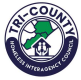 City of Wilmington, Brunswick, New Hanover and Pender Counties Monthly Board MeetingSecretary Notes         MAY 26, 2022Welcome & IntroductionsMichele Bennett, CoC Board Chair called the meeting to order. Attendance - Cecelia Peers, LaCretia Keith, Leslie Smiley, Mari Mackenzie, Thom Moton, Dawn Ferrer, Laura Bullock, Jessica Biel, Drew Huver, Michele Bennett, Meg McBride, Kyle Abrams, Anne Best, Andrea Stough, Allen Serkin, Rebecca McSwain, David Stanley, Tommy Taylor, Tufana Bradley, Joanne Cain, John Fennell, Joe Byrnes. CoC Meeting and Consent Agenda – Introduction by MicheleMotion to approve Meeting Agenda was seconded. Vote Passed.Motion to approve Consent Agenda was seconded. Vote Passed.New Business -  Suggestion from Executive Committee to move board meeting to a monthly meeting. Meeting will have a one-hour time slot going forward, and meeting time will also change. Moving the location of the board meeting between the 3 counties. Board members brought up the meeting must have a virtual option as the drive would be too far. Change the day of the monthly meeting to the 4th Tuesday of every month starting June 28 at 9:00am, as well as rotating the meeting between 3 counties as able to w/ virtual. Motion to approve and seconded. Vote PassedFeast Gathering has requested assistance to find a new location. Feast gathering must find a new building. The Executive Committee asked CoC Board members to consider their own partnerships and ministries in finding a new location. The Feast Gathering will need a location that allows them to leave stuff behind so they can store items on a permanent basis. Feast Gathering starts at 10, and ministry starts at 4. Services are Saturdays are an “all-day” type of service. They must be out of current building on June 18th. Feast Gathering feeds on average 55 people each week. 9-7 facility time is required and must be free. Cape Fear Collective – Representatives Update on Driftwood Apartments Cape Fear Collective is currently in the final stages of contractor selection, and funding requests from the city. CFC has onboarded multiple new roles for Driftwood to keep the project moving forward. CFC is also in the process of negotiating with a company to provide the management team. The management team is a third-party company. The Management will take referrals from Coordinated Entry.Environmental reviews must take place before construction.CFC must also wait 60 days for public comment. CFC is unsure of a start date as material and market issues may hold up the project, however they are hopeful to start soon once these last few boxes have been checked. Presentation of Point-in-Time County including an overview of the last five years (2017 – 2022)  2022 was impacted by a lack of coverage due to a drop in volunteers because of Covid. 6.4% increase from 20-21 for those unsheltered. 23% decrease of those in shelters because of covid, as shelters operated at half capacity. 296 persons who were homeless in 2022. Homeless children – of the 296 persons, 42 were under the age of 18. 92% increase from the previous year for this population. Unsheltered females have gone up in the last 3 years. 21 PIT participants did not want their identity or gender revealed. More people responding of being more than one race. 37% increase from 2017. Veterans, homelessness has gone down. Chronically homeless - 0 in TH, lack of PSH, and no “Moving on” programs (requires partnership with the local Housing Authority) to free up beds.Mapping of homeless encampments in our area. Purpose is to gain knowledge of locations for PATH, PIT, and Street Outreach purposes. We want to be proactive, not reactive. Safeguarding the location of the encampments is key for the protection of the unsheltered individuals. Look at other CoC’s if they have done the same thing before. Community Priorities. Target the applications to get what is needed for our community. Board needs to think about community priorities, as to what programs will make the most sense for our community. Leadership of our 3 counties meet/ talk about ways to collaborate.Informal subcommittee that can come back to the board about recommendations and have better communication.Old Business - Allen Serkin – Executive Director of Cape Fear Council of Governments, presented follow-up information regarding CoC funding sourcesRather than issuing funds to whomever applies, money should be targeted to go programs that the community needs. What will go away when Care Act funds end? – Covid motel. ESG-CV (Care Act) funds were extended through 2023. We still need to find ways to fund CoC staffing and required activities when the CV money runs out. CE hotline – hours of operation/coverage will be determined by funding. CoC must monitor all agencies who receive monies. This has not been done in the past but is required by the regulations. Monitoring is essential.Pre-HUD monitoring needs to be taking place so that CoC staff can help before HUD audits. CoC is doing bare bones/baseline monitoring of 12 programs right now. How much funding does the CoC need to continue to run and not take money from Federal grants?Public discussion -Joanne Caine – Asked about CE committee – refer to Consent Agenda.Joanne Caine – Asked about EHV committee. EHV committee says they are looking at the funding.Adjournment – Motion was made and seconded. Vote passed.Meeting start time: 12:00pmMeeting end time: 1:54pmNext CoC Board Meeting – June 28th @ 9 am. – Hybrid (Virtual and in-person)
Virtual Participation Link:
This meeting may be accessed at:    https://meet.goto.com/141830517
You can also dial in using your phone.
United States: +1 (872) 240-3212
Access Code: 141-830-517Next Tri-HIC Meeting – June 7th @ 9 am - Virtual  Tri-Hic Monthly Meeting Virtual Meeting Detailshttps://www.gotomeet.me/JudyHerring You can also dial in using your phone. (For supported devices, tap a one-touch number below to join instantly.)  United States: +1 (786) 535-3211 - Access Code: 617-497-309 One-touch: tel:+17865353211,,617497309#